قالب گزارش رسانه ای مستخرج از طرح های پژوهشی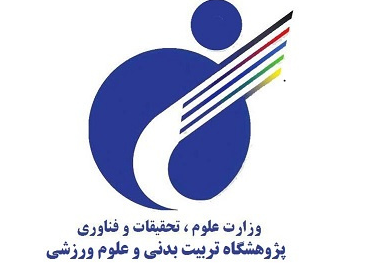 عنوان طرح پژوهشی:نام و نام خانوادگی مجری:مقدمه: در این بخش لطفا به معرفی عنوان طرح، سال اجرا، سازمان سفارش دهنده و مشارکت کننده پرداخته شود. (نهایتاً 3 سطر)بدنه گزارش: لطفا ضرورت و اهمیت پژوهش مورد بررسی را در یک پاراگراف و با بیان شفاف به جهت ارائه برای مخاطبان عمومی ارائه دهید. همچنین جامعه مورد بررسی را به طور خلاصه معرفی نمایید(در این گزارش به ابزار و روش تحقیق لازم نیست اشاره شود).نتایج: مهمترین نتایج کیفی و دستاوردهای کاربردی پژوهش خود را در میانگین 4 خط بیان کنید. این یافته ها می بایست به زبان غیر فنی و غیر آماری بوده و برای جوامع هدف قابل درک و جذاب باشد. نتیجه و بحث: لطفا با استناد به یافته ها و نتایج به دست آماده از پژوهش، با ادبیات عمومی و با هدف اطلاع رسانی به عامه مردم و سازمانهای اجرایی راهکار ها، تبیین ها، تفسیرها و پیشنهادات کاربردی خود را ارائه دهید.